Artifact 9:  Michaelangelo’s best piece of work: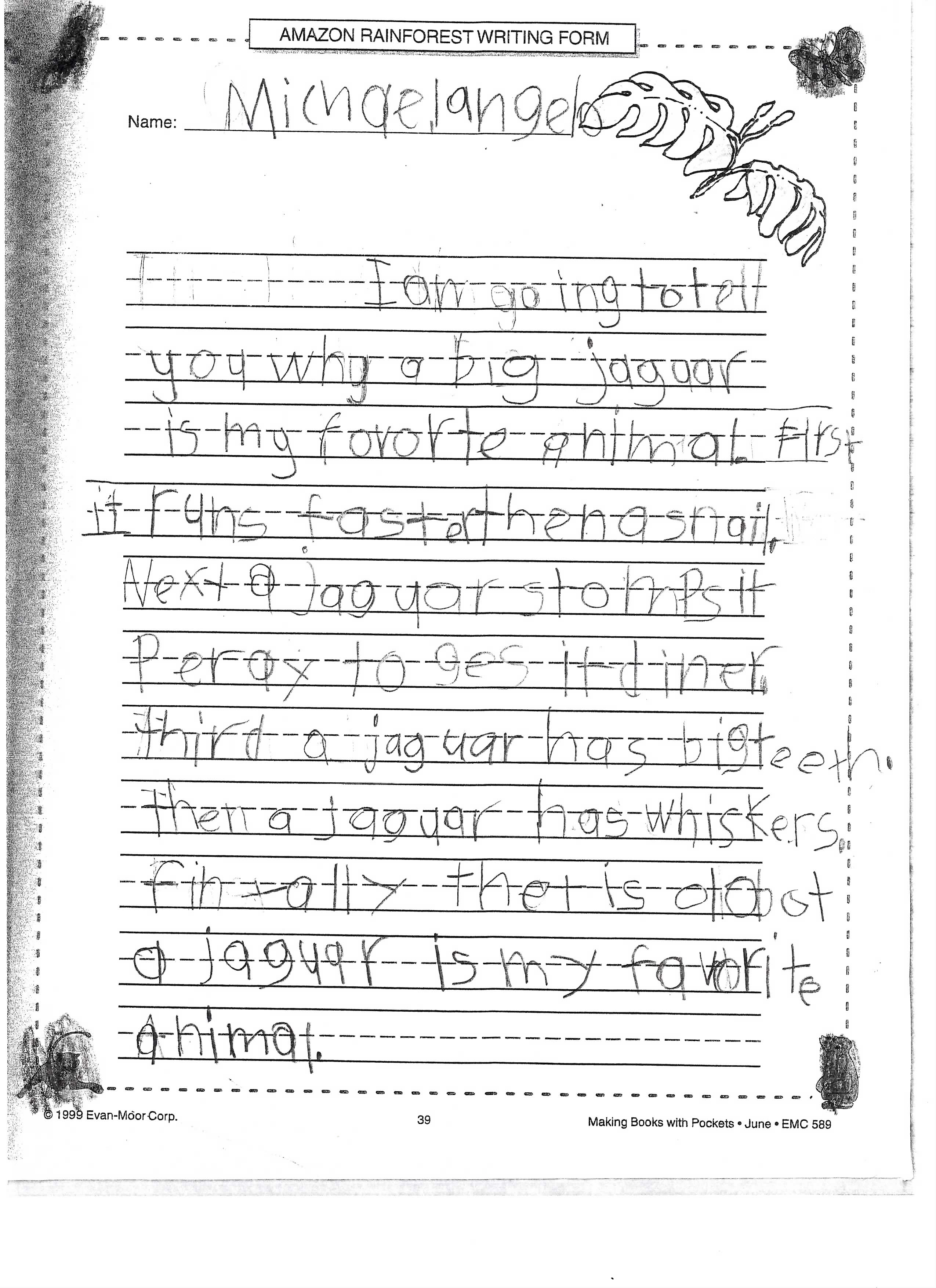 